Estimados padres:Desde el AMPA del Colegio Sagrados Corazones nos ponemos en contacto con ustedes para ofrecerles la extraescolar de NATACIÓN para el próximo curso escolar, de octubre a mayo. 	Dicha actividad se llevará a cabo los  sábados de 12.15 a 13.00 horas, en las modernas instalaciones de la CAJA MÁGICA, con un coste mensual por niño de 25 euros y previo pago de matrícula 12 euros. Los padres se encargarán del traslado. La dirección es  Camino de Perales 23.  Especificamos el acceso:BUS		Línea 180 	 Lanzadera especial (del 3 al 12 de mayo), Plaza de Legazpi.		Línea 23 	Plaza Mayor.		Línea 78		Glorieta de Embajadores – Barrio de San Fermín.		Línea T32	Plaza de Legazpi-Mercamadrid.		Línea 123	Plaza de Legazpi-Villaverde Bajo.METRO:		Línea 3		San Fermín- Orcasur.En VEHÍCULO PROPIO con acceso a aparcamiento gratuito.Calle Embajadores s/n (Madrid).
Desde la M-30, se tomará la salida Calle Embajadores.
Desde M-40 (ambos sentidos) Parque del Manzanares e incorporarse a la calle Embajadores.MATERIAL NECESARIO  PARA LAS CLASES DE NATACION:Bañador, chanclas, toalla o albornoz y gorro de baño.JORNADA DE PUERTAS ABIERTAS: A lo largo del curso, habrá una  jornada de puertas abiertas para que los padres puedan observar los progresos sus hijos en el agua. EVALUACIONES de los avances de cada alumno a lo largo del curso.DISTRIBUCIÓN EN GRUPOS POR NIVEL:En la escuela de natación MOMO Caja Mágica se trabajan 3 etapas de enseñanza: Etapa 1. Aprender a nadar.Etapa 2. Dominio de las habilidades acuáticas.Etapa 3. Inicio a la técnica de natación.Para reserva de plaza entregad el adjunto a JUAN antes del viernes 22 de septiembre.  Unos días antes del inicio de la actividad se dará más información para el inicio de la misma.PLAZAS LIMITADAS.RESERVA DE PLAZA NATACIÓN:				12 de septiembre de 2017.NOMBRE DEL ALUMNO/A: _____________________________CURSO:___________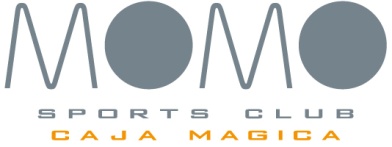 